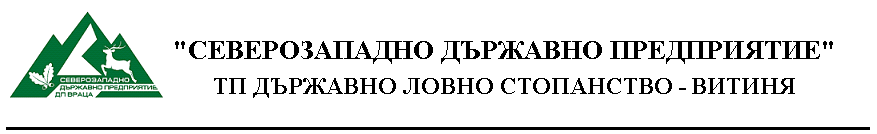 УТВЪРДИЛ: ДИРЕКТОР  ТП ДЛС ВИТИНЯ        		   /инж. Тошко Петков/ДОКУМЕНТАЦИЯ КЪМ ОБЯВА ЗА ОБЩЕСТВЕНА ПОРЪЧКА НА СТОЙНОСТ ПО ЧЛ. 20, АЛ. 3 ОТ ЗОП С ПРЕДМЕТ: „Доставка чрез покупка на  хранителни продукти и напитки за осъществяване на обслужващи дейности при провеждането на организиран ловен туризъм от СЗДП ТП Държавно ловно стопанство Витиня, м. Витиня, за една година в две обособени позиции“краен срок за подаване на офертите:                   12.02.2020г. до 16:30 часаотваряне на офертите:                                            13.02.2020г. от  14:00 часа2020г.местност ВитиняІ. ОПИСАНИЕ НА ПРЕДМЕТА НА ПОРЪЧКАТА1.1. Предмет на настоящата поръчка е избор на изпълнител на поръчка с предмет: „Доставка чрез покупка на  хранителни продукти и напитки за осъществяване на обслужващи дейности при провеждането на организиран ловен туризъм от СЗДП ТП Държавно ловно стопанство Витиня, м. Витиня, за една година в две обособени позиции“ по реда на Глава ХХVІ от ЗОП.          1.2.Обща максимална прогнозна стойност на обществената поръчка е 12 000(Дванадесет хиляди) лева без включен ДДС.          1.2.1. Прогнозна стойност за обособена позиция № 1 – 2 000.00 (Две хиляди) лева без включен ДДС.          1.2.2. Прогнозна стойност за обособена позиция № 2 – 10 000.00 (Десет хиляди) лева без включен ДДС.1.3. Срокът за изпълнение на поръчката е до 12 (дванадесет) месеца или до достигане на максималния финансов ресурс, определен от ВЪЗЛОЖИТЕЛЯ (12 000 дванадесет хиляди лева).1.4. Технически параметри на поръчката:          1.4.1.Обособена позиция №1 – „Периодична доставка чрез покупка на безалкохолни напитки и бира” с финансов ресурс до  2000,00(две хиляди) лв. без ДДС:1.4.2.Обособена позиция № 2 – „Периодична доставка чрез покупка нахранителни продукти, включително мляко, млечни продукти, месо, месни продукти, риба и алкохолни напитки” с финансов ресурс до  10 000,00 (десет хиляди)лв. без ДДС;Забележка: Видовете хранителни продукти и напитки са прогнозни и не обвързват ВЪЗЛОЖИТЕЛЯ със задължителното им усвояване след сключване на договора между ВЪЗЛОЖИТЕЛЯ и ИЗПЪЛНИТЕЛЯ. Същите се изпълняват според възникналата необходимост от доставката им. Изпълнението на доставките се извършва единствено и само след заявка от страна на ВЪЗЛОЖИТЕЛЯ, при възникнала необходимост от тях, съгласно посочените условия и до максималния финансов ресурс определен от ВЪЗЛОЖИТЕЛЯ.II. УСЛОВИЯ И РЕД ЗА ПОДАВАНЕ НА ОФЕРТИТЕ2.1. Офертите трябва да бъдат представени в запечатана непрозрачна опаковка в деловодството на ТП ДЛС Витиня, на адрес: област Софийска, гр. Ботевград 2140, местност Витиня, п.к. № 7 , в срока определен в Обявата.2.2. Върху опаковката участникът следва да посочи предмета на поръчката, наименование на участника, адрес за кореспонденция, телефон и електронен адрес.III. ИЗИСКВАНИЯ КЪМ ОФЕРТИТЕ3.1. Всеки участник в обществената поръчка има право да представи само една оферта за всяка обособена позиция .3.2. Офертата следва да бъде изготвена в съответствие с изискванията на ВЪЗЛОЖИТЕЛЯ.3.3. Офертата трябва да бъде подписана от лице, което представлява участника съгласно търговската регистрация на участника или от изрично упълномощено за това лице.	3.4. Всички документи в офертата следва да бъдат на български език, без поправки и/или изтривания.IV. КВАЛИФИКАЦИОННИ ИЗИСКВАНИЯ КЪМ ИЗПЪЛНИТЕЛИТЕ4.1. Участник в процедурата може да бъде лице по чл. 10 от ЗОП - всяко българско или чуждестранно физическо или юридическо лице, или техни обединения, както и всяко друго образувание, което има право да изпълнява доставки, съгласно законодателството на държавата, в която то е установено. 4.2. Изисквания към лично състояние: Възложителят отстранява от участие участник, който е:4.2.1. е осъден с влязла в сила присъда, за престъпление по чл. 108а, чл. 159а - 159г, чл. 172, чл. 192а, чл. 194 - 217, чл. 219 - 252, чл. 253 - 260, чл. 301 - 307, чл. 321, 321а и чл. 352 - 353е от Наказателния кодекс;  Основанието се отнася за лицата, които представляват участника. 4.2.2. е осъден с влязла в сила присъда, за престъпление, аналогично на тези по т.1, в друга държава членка или трета страна; Основанието се отнася за лицата, които представляват участника. 4.2.3. има задължения за данъци и задължителни осигурителни вноски по смисъла на чл. 162, ал. 2, т. 1 от Данъчно-осигурителния процесуален кодекс и лихвите по тях към държавата или към общината по седалището на възложителя и на кандидата или участника, или аналогични задължения съгласно законодателството на държавата, в която кандидатът или участникът е установен, доказани с влязъл в сила акт на компетентен орган; 4.2.4. е налице неравнопоставеност в случаите по чл. 44, ал. 5; 4.2.5. е установено, че: а) е представил документ с невярно съдържание, свързан с удостоверяване липсата на основания за отстраняване или изпълнението на критериите за подбор; б) не е предоставил изискваща се информация, свързана с удостоверяване липсата на основания за отстраняване или изпълнението на критериите за подбор; 4.2.6. е установено с влязло в сила наказателно постановление, или съдебно решение, нарушение на чл. 61, ал. 1, чл. 62, ал. 1 или 3, чл. 63, ал. 1 или 2, чл. 118, чл. 128, чл. 228, ал. 3, чл. 245 и чл. 301 - 305 от Кодекса на труда или чл. 13, ал. 1 от Закона за трудовата миграция и трудовата мобилност или аналогични задължения, установени с акт на компетентен орган, съгласно законодателството на държавата, в която кандидатът или участникът е установен;  4.2.7. е налице конфликт на интереси, който не може да бъде отстранен. Основанието се отнася за лицата, които представляват участника. 4.3. При подаване на офертата участникът удостоверява липсата на обстоятелства по т.4.2.1 до 4.2.7 с подаване на Декларация чл. 192, ал. 3 от ЗОП (Образец № 2). В случай, че кандидатът е посочил, че ще използва капацитета на трети лица за доказване на съответствието с критериите за подбор или че ще използва подизпълнители, за всяко от тези лица се представя отделна Декларация чл. 192, ал. 3 от ЗОП (Образец № 2).         	 4.4. При участие на обединения, които не са юридически лица, съответствието с критериите за подбор се доказва от обединението участник, а не от всяко от лицата, включени в него, с изключение на съответна регистрация, представяне на сертификат или друго условие, необходимо за изпълнение на поръчката, съгласно изискванията на нормативен или административен акт и съобразно разпределението на участието на лицата при изпълнение на дейностите, предвидено в договора за създаване на обединението. (чл. 59, ал.6 от ЗОП).4.5. Отстраняване на участници: при изготвяне на офертата не е изпълнил обявените от възложителя условия; представил е непълна и/или несъответстваща на изискванията на Възложителя оферта и/или ценовото му предложение надвишава посочения пределен финансов ресурс на Възложителя за изпълнение на поръчката.            4.6. Не се допуска разделяне на поръчката. Участниците следва да предложат доставка на всички храни, напитки и продукти за топли напитки, съгласно техническата спецификация.          Минимално изискване: Участникът следва да е изпълнил минимум една дейност с предмет и обем, идентични или сходни с тези на поръчката, за последните 3 /три/ години от датата на подаване на заявлението за участие. 4.7.Участникът следва да декларира съответствието си с поставения критерий за подбор чрез попълването на изрична Декларация,в която посочва номера на удостоверението по чл. 12, ал. 9 от Закона за храните, издадено от съответната ОДБХ, а доказването на съответствието се извършва преди сключване на договор чрез представяне на Списък на доставките, които са идентични или сходни с предмета на обществената поръчка, с посочване на стойностите, датите и получателите, заедно с документи, които доказват извършената доставка.V. ИЗИСКВАНИЯ КЪМ ИЗПЪЛНЕНИЕТО НА ПОРЪЧКАТА5.1. Предлаганите артикули да са в срок на годност (не по - малко от 80% остатъчен срок на годност към момента на доставката).	5.2. Посочените в техническата спецификация артикули са прогнозни и дават възможност на ВЪЗЛОЖИТЕЛЯТ да се възползва от тях при необходимост до посоченият прогнозен финансов ресурс в Обявата, а именно не повече от 12 000.00 лв. (дванадесет хиляди) лева без вкл. ДДС общо за двете позиции, съответно 2 000.00 (две хиляди) лева за обособена позиция №1 и 10 000.00 (десет хиляди) лева за обособена позиция № 2. 	5.3. Участниците са длъжни да посочат единична цена за всеки един от посочените артикули съгласно одобрената „Техническа спецификация”,  неразделна част от настоящата документация на обявата.ЗАБЕЛЕЖКА: Непосочването на единична цена на някой от изброените в одобрената „Техническа спецификация” артикули към настоящата обява е основание за отстраняване на участниците.	 5.4. Количество и стойност на всяка отделна доставка:- няма ограничение в  количеството и стойността на всяка отделна доставка (т.е. доставка може да бъде извършена и за минимална стойност или за един артикул), при възникнала необходимост от тях, съгласно посочените условия и до определеният максимален финансов ресурс, определен от ВЪЗЛОЖИТЕЛЯ;5.5. Начин на плащане:             - Заплащането на всяка отделна доставка ще се извършва въз основа на единични цени съгласно ценовото предложение на кандидата, като същите са фиксирани и не подлежат на завишаване през периода на изпълнение на договора, в рамките на предвидения от ВЪЗЛОЖИТЕЛЯ финансов ресурс за всяка обособена позиция по отделно;VI. МИНИМАЛНИ ИЗИСКВАНИЯ КЪМ ДОСТАВКИТЕ:6.1. Предлаганите хранителни продукти трябва да са безопасни, годни за консумация и неувреждащи здравето на хората по смисъла и в съответствие с чл. 20 от Закона за храните. Хранителните продукти да отговарят на:- Закона за храните;- Наредба за изискванията за етикирането и представянето на храните;- Доставяните хранителни продукти задължително следва да бъдат придружени от сертификати за произход, сертификати за качества (напр. документ за произход, декларация за съответствие, удостоверение за качество, търговски документ, сертификат за контрол на храни от акредитирана лаборатория за изпитване на хранителни продукти, търговски листове за качество и произход и др.) и означен срок на годност на продуктите, като трябва да имат не по- малко от 80% остатъчен срок на годност към момента на доставката;6.2. Опаковката на продуктите да отговаря на изискванията на Закона за храните и действащата Наредба за изискванията за етикирането и представянето на храните и да гарантира възможността им за съхранение при обичайните за вида продукт условия.6.3. Хранителните продукти и напитки следва да отговарят на български държавни стандарти за качество, български стандарти, които въвеждат европейски, международни стандарти, европейски технически одобрения или общи технически документации, или еквивалентно.  VII. СЪДЪРЖАНИЕ НА ОФЕРТАТАОфертата следва да съдържа следните документи, които се поставят в запечатан, непрозрачен плик:7.1. Декларация чл. 192, ал. 3 от ЗОП – по образец. Декларацията се попълва от лицето, което представлява участника по регистрация, а когато участника се представлява от повече от едно лица – декларацията се подписва от лицето, което може самостоятелно да го представлява. В случай, че кандидатът е посочил, че ще използва капацитета на трети лица за доказване на съответствието с критериите за подбор или че ще използва подизпълнители, за всяко от тези лица се представя отделна Декларация чл. 192, ал. 3 от ЗОП – по образец. 7.2. Декларация за съответствие с критериите за подбор – по образец.7.3. Техническо предложение за изпълнение на поръчката, включващо и срок за изпълнение – по образец.Участниците могат да представят и други документи, касаещи изпълнението на доставките, които не съдържат цени.   	7.4. Ценово предложение – по образец, съдържащо предложението на участника относно цената за изпълнение на поръчката. Ценовото предложение се поставя в отделен запечатан непрозрачен плик с надпис „Предлагани ценови параметри“.Ценовото предложение съдържа единични цени, без включен ДДС. Всички числа, които се посочват, следва да са закръглени до втория знак включително, след десетичната запетая. Цените са в български лева с включени разходи по доставката франко мястото, определено от ВЪЗЛОЖИТЕЛЯ и всички други разходи по изпълнение на обществената поръчка. ВЪЗЛОЖИТЕЛЯТ не дължи каквито и да е плащания, извън предложените от участника цени. Предложените единични цени не следва да превишават максималните единични цени за отделните артикули, посочени в Техническата спецификация.Участниците, предложили цени, по-високи от определените максимални единични цени, ще бъдат отстранени от процедурата. В предложените цени трябва да се включат всички разходи на участника по изпълнение на поръчката, включително транспортни разходи за доставките и начислената печалба. Единичната цена включва стойността на съответния артикул, както и транспортни разходи франко мястото на доставка. Единичните цени са фиксирани за времето на изпълнение на договора и не подлежат на актуализация. При несъответствие между цените, посочени цифром и словом, участникът се отстранява от участие.7.5. Удостоверение за регистрация по чл. 12 от Закона за храните на складовото и/или хладилното помещение, обхващащо всички групи храни по настоящата процедура, издадено от Областната дирекция по безопасност на храните или съответното РЗИ (заверено копие с надпис „Вярно с оригинала”, подпис от оправомощено лице и мокър печат на участника)    7.5. Опис на документите и информацията, съдържащи се в офертата в свободен текст, подписан от участника.  VIII. СРОК ЗА ПОЛУЧАВАНЕ НА ОФЕРТИТЕОферти се приемат всеки работен ден от 8.00часа до 16.30часа в административната сграда на СЗДП ТП ДЛС Витиня, намираща се на адрес: гр. Ботевград 2140, местност Витиня, п.к. № 7. Крайният срок за получаване на офертите е посочен в обявата.  Комуникацията между страните ще се осъществява по ел. път по реда на закона за електронните съобщения и ел. подпис, с куриер, по пощата чрез писмо с обратна разписка или връчване на участника.  Представените оферти ще бъдат отворени на посочените в обявата дата и час в административната сграда на стопанството, намираща се на адрес: гр. Ботевград 2140, местност Витиня, п.к. № 7.  Срок на валидност на офертата - не по - кратък от 30 дни от крайният срок за депозиране на оферти.  IX. РАЗЯСНЕНИЯ ПО ДОКУМЕНТАЦИЯТА ЗА УЧАСТИЕ  При писмено искане, направено до 3 /три/ дни преди изтичането на срока за получаване на оферти, ВЪЗЛОЖИТЕЛЯТ е длъжен най-късно на следващия работен ден да публикува в профила на купувача писмени разяснения по условията на обществената поръчка.X. ОЦЕНКА НА ОФЕРТИТЕОценката и класирането на подадените оферти, както и определянето на изпълнителя на обществената поръчка, ще се извършва от назначената от ВЪЗЛОЖИТЕЛЯ комисия.Заседанието на комисията е публично при отваряне на офертите и на него могат да присъстват участниците или техни упълномощени представители, както и представители на средствата за масово осведомяване и други лица при спазване на установения режим за достъп до сградата, в която се извършва отварянето.Офертите на участниците ще се оценяват и класират според критерия „най-ниска цена“. На първо място се класира кандидатът предложил най-ниска обща цена за извършване на доставката без включено ДДС.Комисията съставя протокол за разглеждането и оценка на офертите и за класирането на участниците.XI. СКЛЮЧВАНЕ НА ДОГОВОР11.1. ВЪЗЛОЖИТЕЛЯТ сключва писмен договор с избрания ИЗПЪЛНИТЕЛ на обществената поръчка по представения към документацията проект на договор, след утвърждаване от ВЪЗЛОЖИТЕЛЯ на протокола на комисията за получаването, разглеждането и оценката на офертите и за класирането на участниците.11.2. В договора за възлагане на обществената поръчка ще бъдат включени всички предложения от офертата на класирания на първо място участник, въз основа на която е определен за ИЗПЪЛНИТЕЛ.	11.3. При подписване на договора определеният изпълнител следва да представи документите, посочени в чл. 54, ал.1, т. 6  и чл. 56, ал. 1, т. 4. от ЗОП. Документите за доказване на съответствието с поставените критерии за подбор.11.4. Свидетелство за съдимост.Документи, събирани от ВЪЗЛОЖИТЕЛЯ преди сключване на договор: Удостоверение за липса на задължения за местни данъци и такси по седалище на страните, Удостоверение от НАП за липса на задължения.ВЪЗЛОЖИТЕЛЯТ извършва проверка по ЗМИП съгласно Вътрешните правила на СЗДП ДП Враца преди сключване на договора за обществена поръчка.	11.5. ВЪЗЛОЖИТЕЛЯТ може последователно да предложи сключване на договор при условията, посочени в т. 11.1., 11.2. и 11.3. от настоящия раздел „Сключване на договор” с участника, класиран на второ място, когато участникът, който е имал право да сключи договора: 	11.5.1. Откаже да сключи договор.	11.5.2. Не представи някои от документите т.11.3 от настоящите указания.	11.5.3. Не отговаря на изискванията на чл. 54, ал. 1 от ЗОП.№АРТИКУЛ / НАИМЕНОВАНИЕМерна единица и разфасовка                                               Обособена позиция № 1                                               Обособена позиция № 1                                               Обособена позиция № 1I БЕЗАЛКОХОЛНИ НАПИТКИ1.1газирана вода0,250 л1.2безалкохолни напитки по 0.250л/газирани/0,250 л1.3безалкохолни напитки по 2.5 л/газирани/2,500 л1.4безалкохолни напитки от 2 л./газирани /2,000 л1.5натурален сок-без консервантил1.6минерална вода по 0.500 л/0,500 л1.7минерална вода по 1.5 л1,500 л1.8минерална вода по 5 л5,000 л1.9минерална вода - галон19 л1.10минерална вода по 7 л7 л1.11бира специална-0,5000,500 л.IIВИНА2.1вино обикновено:бяло,червено,розе0,750 л2.2вино специално:бяло,червено,розе0,750 л2.3пенливо вино0,750 л.2.4вино кутия - 3 л:бяло, червено3,000 лIIIВОДКА3.1водка обикновена0,500 л3.2водка обикновена0,700 л3.3водка обикновена1,000 л3.4водка специална0,500 л.3.5водка специална0,700 л3.6водка специална1,000 лIVДруги алкохолни напитки4.1мастика0,700 л4.2джин0,700 л4.3джин1,000 л4.4коняк0,700 л4.5мартини0,700 л4.6бренди0,700 л.4.7ликьор0,700 л.4.8бейлис0,700 л.VРАКИИ5.1ракия обикновена0,700 лракия обикновена1,000 л5.2ракия специална0,700 лракия специална1,000 л5.3ракия отлежала0,700 лракия отлежала1,000 л5.4текила0,700 лтекила1,000 л5.5УЗО1,000 л.VIУИСКИ6.1уиски обикновено до 5 г.0,700 луиски обикновено до 5 г.1,000 л6.2уиски специално от 5 до 15 г.0,500 луиски специално от 5 до 15 г0,700 луиски специално от 5 до 15 г1,000 л6.3уиски над 15г.0,700 л6.4уиски над 15г.1.000 лVIIБИРА7.1бира специална-0,5000,500 л.7.2бира  обикновена№АРТИКУЛ / НАИМЕНОВАНИЕ1Мерна единица и разфасовка                                            Обособена позиция № 2                                            Обособена позиция № 2                                            Обособена позиция № 2IМЕСО И МЕСНИ ПРОДУКТИ1.1свинско месобуткгплешкакгбон филекгконтра филекгребракгвраткг1.2пилекг1.3пиле-филекг1.4телешко месобуткгплешкакгбон филекгконтра филекгребракгвраткгшкембекг1.5агнешко месобуткгплешкакгбон филекгконтра филекгребракгвраткг1.6пуйкакг1.7паткакг1.8каймакайма смескгкайма телешкакг1.9кюфтета,кебапчета80 гр.1.10кюфтета,кебапчета-заготовкакг1.11печени кюфтета и кебапчетакг1.12кърначетакг1.13сурова наденицакг1.14луканкакг1.15шпек саламкг1.16врат ПВкг1.17свинско пушено филекг1.18суджуккг1.19пъстърмакг1.20сушеницакг1.21беконкг1.22черватънки червамдебели червамIІРиба – прясна и други морски и речни продукти сомкгшаранкгбяла рибакгпъстървакгскумриякгкалканкгципуракглавраккгсьомгакгкалмарикгомарикгскариди –пресникгскариди – бланшираникгмиди-пресникгмиди – замръзеникграци – речни – пресникгIІІМЛЯКО И МЛЕЧНИ ПРОДУКТИ3.1сиренесирене от краве млякокгсирене от овче млякокгсиньо сирене100 гр.Сирене бри125 гр.3.2кашкавалкг3.3прясно млякокравел3.4кисело млякокраве кисело мляко над 2%400 гр.Овче кисело мляко400 гр.3.5краве масло х 0.010 кг10 гр.3.6краве масло х 0.125 кг125 гр.3.7краве масло х 0.250 кг250 гр.3.8топено сирене-кутийка по ед.опаковани140 гр.3.9сметаназаквасена сметаналсметана за готвене- течналсладкарска сметанал3.10сметанки за кафесухи сметанки за кафе2,5 гр.Течни сметанки за кафе 10 мл3.11Сладолед – семеен типваниловкгплодов – различни видовекгшоколадовкгIVОЛИО, ЗЕХТИН И ОЦЕТ4.1олиослънчогледово олиол4.2Зехтин-студено пресованл4.3оцетБалсамов-бял/кафяв0,500лвинен0,500лябълков0,500 лVПОДПРАВКИ – ПАКЕТИРАНИ5.1.солнатриева солкгкалиева солкгйодирана солкг5.2черен пипер10 гр.5.3червен пипер100 гр.5.4бахар8 гр.5.5чубрица10 гр.5.6кимион15 гр.5.7дафинов лист8 гр.5.8индийско орехче6 гр.5.9дивисил9 гр.5.10лимонов сок150 мл5.11босилек10 гр.5.12джоджен10 гр.5.13риган10 гр.5.14мащерка10 гр.5.15шафран12 гр.5.16къри10 гр.5.17карамфил10 гр.5.18захарбялакгкафявакгбяла на пакетчета2 гр.Кафява на пакетчета2 гр.Пудра захаркг5.19ванилия2 гр.5.20канела10 гр.5.21шоколадови и захарни пръчици100 гр.5.22сода бикарбонат100 гр.5.23амонячна сода10 гр.5.24бакпулвер10 гр.5.25мая за хляб10 гр.5.26суха мая7 гр.VІБРАШНО И ТЕСТЕНИ ИЗДЕЛИЯ6.1брашнопшенично-бялокгтипово брашнокгцаревично брашнокг6.2фиде250 гр.6.3макарони-различни форми400 гр.     6.4пастиспагети500 гр.Лазаня500 гр.Кус кус400 гр.Фусили500 гр.6.5галета100 гр.6.6хляббялкгтиповкгпълнозърнесткг6.7кори за баница500 гр.6.8бутер тестокг6.9банички-мини на заготовкакг6.10кроасани-заготовкакг6.11блатове за торта400 гр.6.12нишесте60 – 74 гр.6.13тортакг6.14рула250 гр.6.15бисквити250 гр.6.16бисквити400 гр.6.17пасти384 гр.6.18солети – микс250 гр.VІІВАРИВА7.1оризкг7.2зрял фасулкг7.3лещакгVIІІПЛОДОВЕ – ПРЕСНИ8.1ябълкикг8.2бананикг8.3мандариникг8.4портокаликг8.5лимоникг8.6грейпфруткг8.7кивикг8.8авокадокг8.9сливикг8.10гроздекг8.11тиквакг8.12динякг8.13пъпешкг8.14прасковикг8.15крушикг8.16ягодикг8.17черешикгIХЗЕЛЕНЧУЦИ – ПРЕСНИ9.1доматиобикновеникгрозовикгчерикг9.2краставицикг9.3пиперкг9.4патладжанкг9.5зелекг9.6морковикг9.7марулябр.9.8рукулабр.9.9репичкивр.9.10спанаккг9.11ряпакг9.12тиквичкикг9.13луккг9.14зелен лук,чесънвр.9.15чесънкг9.16гъбипечуркакгкладницакгманатаркакг9.17картофкг9.18карфиолкг9.19люта чушкакгХПОДПРАВКИ – ПРЕСНИ10.1копървр.10.2магданозвр.10.3босилеквр.10.4джодженвр.10.5целинавр.10.6Целина – глава коренкгХІЗАМРАЗЕНИ ЗЕЛЕНЧУЦИ, КОНСЕРВИ И ПОЛУФАБРИКАТИ11.1бланширан картофкг11.2зеленчуков микскг.11.3маслинис пълнеж – различни видовекгчерни кгзелени кг11.4кисели краставички680 гр.11.5маринован грах680 гр.11.6мариновани гъби314 гр.11.7маринована царевица340 гр.11.8маринован пипер680 гр.11.9лютеница240 гр.11.10туршия пакет200 гр.11.11кетчуп500 мл11.12горчица130 мл11.13майонеза200 гр.11.14сос различни видове250 гр.11.15конфитюр –различни видове20 гр.Конфитюр – различни видове250 гр.11.16топинг различни видове500 мл11.17течен шоколад400 гр11.18пчелен мед 15 гр.11.19пчелен мед 500 гр.11.20Кисело зеле /листа/ 1,700 кг.11.21Домати консерва800 гр.11.22Доматено пюре500 гр.XІІЯДКИ – печени/пържени12.1бадеми100 гр.12.2шам фъстък100 гр.12.3фъстък100 гр.12.4кашу –печено/пържено100 гр.12.5лешник100 гр.ХIІІПРОДУКТИ ЗА ТОПЛИ НАПИТКИ13.1кафеАрабика на зърнакгАрабика-млянокгбез кофеиновокг13.2нес-кафе200 гр.13.3чайбилков-различни видове-филтър20 грплодов-различни видове-филтър20 грчерен чай-филтър20 гр13.4капучино14 гр.13.5нес 3 в 118 гр.13.6Какао на прах200 гр.13.7бульони-различни видове10 гр.ХIVЯЙЦА14.1Яйца-кокоши-размер Mбр.14.2Яйца-кокоши-размер Lбр.